Экскурсия в ОМОН	Учащиеся объединения «Начни своё дело» (ОУ №66, 9 классы) 11.02.17 побывали на экскурсии в ОМОН (отряд мобильного особого назначения). Сотрудники рассказали школьникам о своей нелёгкой, но интересной службе в отряде, показали видеоролики об истории отряда, о боевых буднях сотрудников ОМОН.  Далее,  в  ходе экскурсии ребятам была предоставлена возможность ознакомиться с экземплярами боевого оружия, состоящего на вооружении ОМОН и используемого при выполнении служебных и боевых задач, которое разрешили подержать в руках.  На территории подразделения показали боевую технику, которая используются в ходе различных спецопераций.  Все желающие могли попасть внутрь машин, посмотреть, посидеть за рулем. Особый интерес вызвали требования, которые предъявляются к кандидатам при поступлении на службу. С экскурсии  ребята  вернулась полные впечатлений. Данная экскурсия была проведена не только с целью реализации  профориентационного проекта «Маршрут успеха», но и  в рамках празднования Дня защитника Отечества. 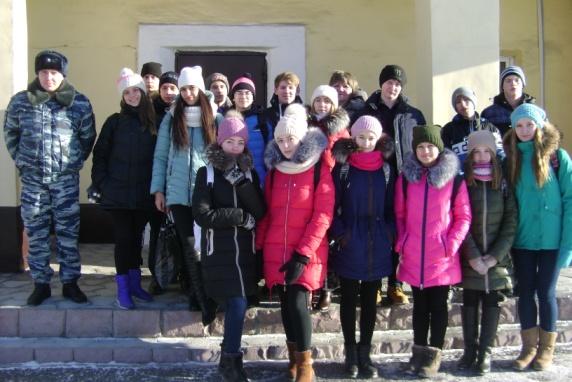 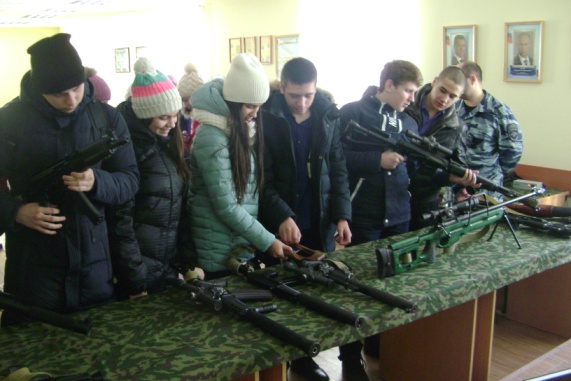 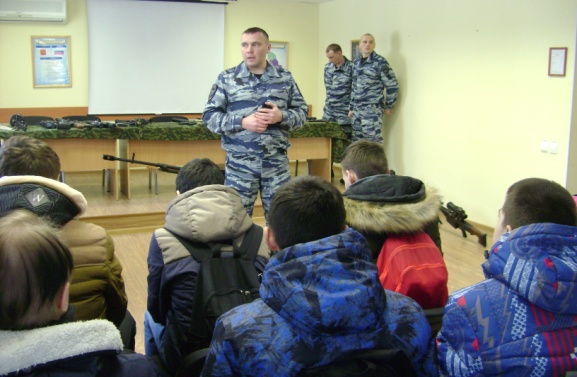 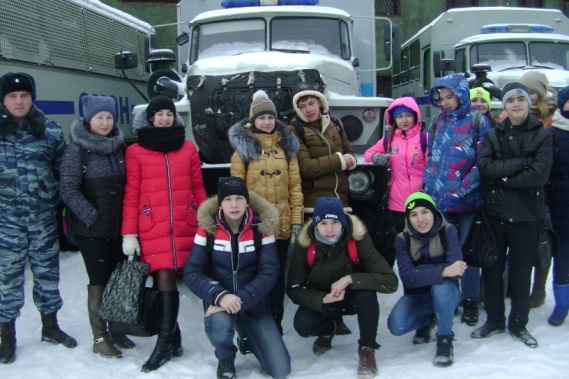 